Job title: RAF airman or airwoman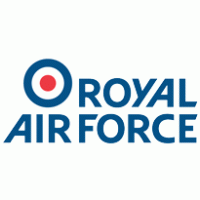 Job title: RAF airman or air womanRoyal Air Force (RAF) airmen and airwomen use specialist skills for support roles in defence and peacekeeping missions.Entry requirements: You could apply to join the RAF through an HM forces serviceperson intermediate apprenticeship.You'll still need to apply directly to the RAF to discuss which is the best apprenticeship route for you. This will depend on your qualifications and which service role you're interested in.Entry requirements vary.You can apply directly to join the RAF.You'll need:at least 3 GCSEs grades 9 to 4 (A* to C) including English and maths, and a science for some rolesto be over 16 years old - upper age limit varies depending on the roleto be physically fitIf your initial application is accepted, you'll be invited to talk to someone at your local armed forces careers office about what you want to do, and take an aptitude test.If you successfully complete the initial stage, you'll be invited to attend further interviews and assessments, which include fitness and medical tests.Skills required: You'll need:physical fitness and endurancepatience and the ability to remain calm in stressful situationsexcellent verbal communication skillsthe ability to work well with others in a teamconcentration skills and quick reactionsthe ability to accept criticism and work well under pressurethinking and reasoning skillsto be flexible and open to changebeing able to use a computer terminal or hand-held device may be beneficial for this job.What you'll do: You’ll provide specialist support in one of the following areas:aircrew, including non-commissioned aircrew and weapon systems operatorsengineering and technical roles like aircraft techniciancatering and hospitality jobs like catering officersecurity and defence in areas like firefighting and the RAF policemedical and medical support work in dental, nursing, medical and laboratory rolespersonnel support, including administration and trainingair operations support, like air traffic controllersWhat you’ll earn: Starter: £15,000Experienced: £38,020
These figures are a guide.Working hours, patterns and environment:You could work at a military base or in a warzone.Your working environment may be physically and emotionally demanding.Career path and progression:As an airman or airwoman you could move up the ranks to a more senior position like corporal or sergeant. You could also apply to become a commissioned officer.You could go into a wide range of careers once you leave the RAF, depending on your skills, training and qualifications.